Görev, Yetki ve SorumluluklarYatay geçiş, dikey geçiş, çift ana dal, yan dal, yabancı uyruklu öğrenci kabulü ile ilgili her türlü çalışmaları ve takibini yapmak, programların düzenlenmesini organize ve takip etmek, Ders uyumu ve muafiyetlerle ilgili komisyonlara başkanlık etmek, Eğitim-Öğretim ile ilgili kurullara girecek evrakları incelemek, öğrenci rapor, izin ve burs ile ilgili işlemleri denetlemek, Öğrencilerin düzenleyeceği etkinlikleri (mezuniyet töreni, kurs vb.) denetlemek, Öğrencilerin staj ve uygulama faaliyetlerini düzenlemek, Ders ve sınav programları ile ilgili çalışmaları planlamak, Sınıf temsilcisi ve yüksekokul temsilcisi seçimlerini düzenlemek, yapılacak toplantılara başkanlık etmek,Ders görevlendirmelerini kontrol etmek ve bu konuda Müdürü bilgilendirmek,Öğretim Elemanı ve öğrencilerin Erasmus, Farabi ve Mevlâna değişim programları ile ilgili koordinasyonu sağlamak, Müdür’ün uygun göreceği diğer görevleri yapmak.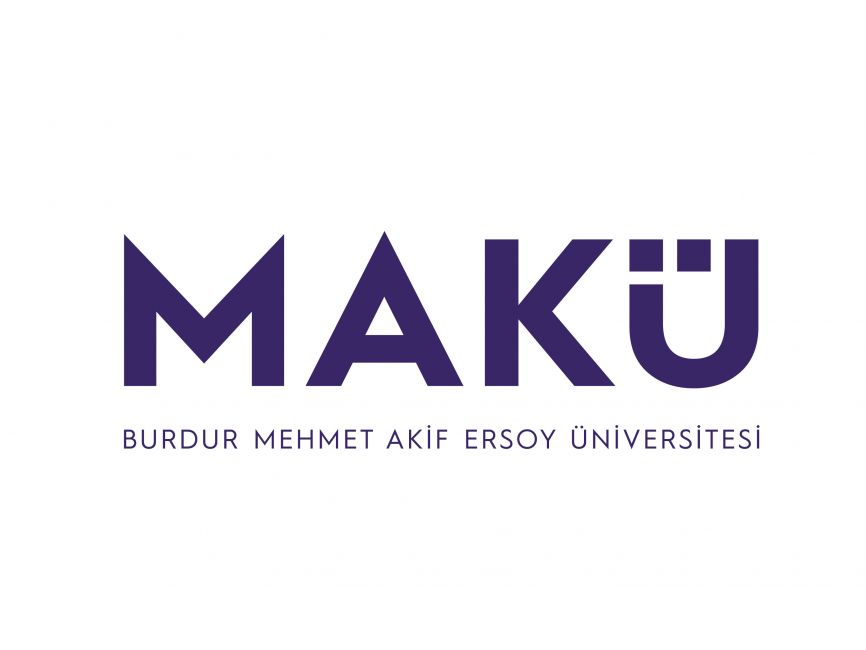 T.C.BURDUR MEHMET AKİF ERSOY ÜNİVERSİTESİBUCAK SAĞLIK YÜKSEKOKULU MÜDÜR YARDIMCISIGÖREV TANIMI FORMU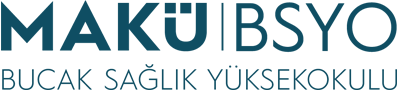 GörevMüdür Yardımcısı (Eğitim-Öğretim)Üst YöneticiMüdürAstlarıYüksekokuldaki tüm öğretim elemanları ve tüm idari personel